Policz wyróżnione elementy rysunku i wpisz wynik w okienka. Młodsze dzieci rysują odpowiednią ilość kropek, starsze wpisują liczbę. Pokoloruj obrazek.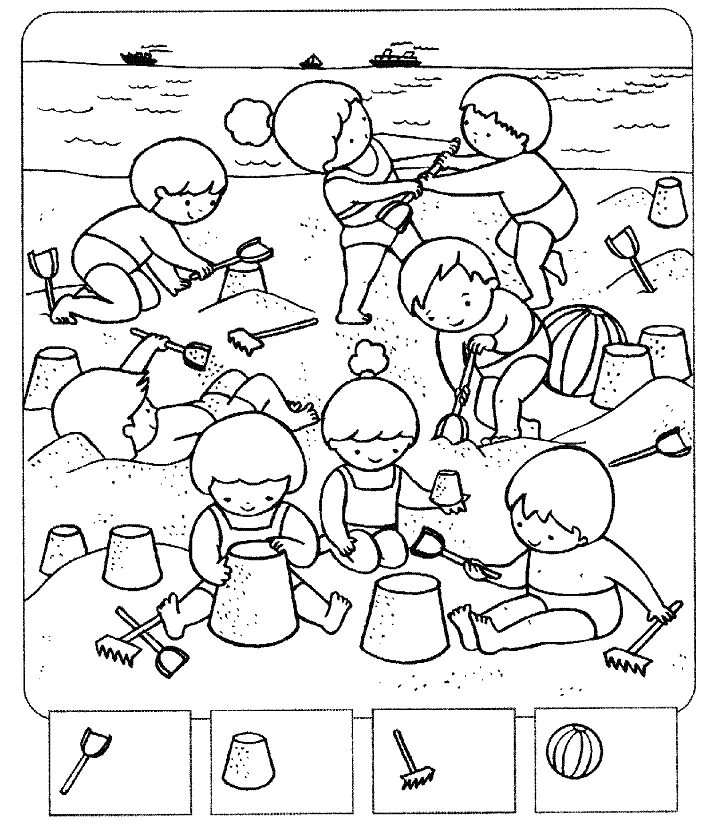 